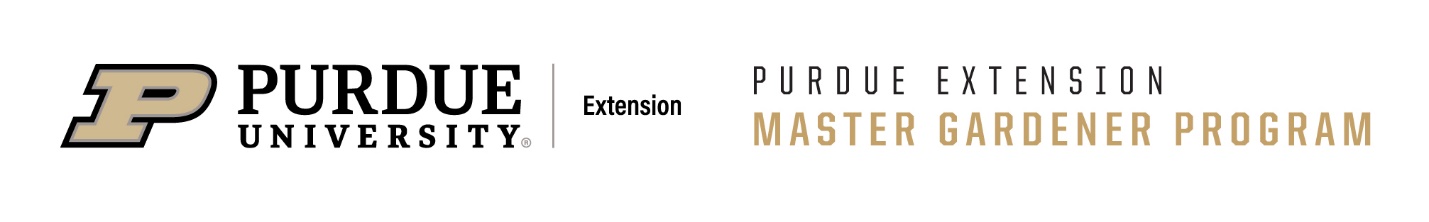 Welcome to Gardenfest 2022!Boone County Master Gardeners’ Gardenfest set for Saturday, April 2, 2022The 34th annual Gardenfest hosted by the Boone County Master Gardeners will be Saturday, April 2 from 9AM to 3PM at the Boone Co. 4-H Fairgrounds.  22 garden-related vendors will sell unique garden art, gifts, flowers, herbs, succulents, native plant seed and other garden items.  Gardenfest highlights include a used tool and garden item sale, free soil testing, door prizes throughout the day and expert speakers.  Speakers include John Thieme on “Where are All the Butterflies?”, Myrene Brown on “Garden Surprises” and Teresa Downham & Trudy Struck on “Creating and Maintaining the HCMGA Rose Garden”.  Children’s activities, free Q & A, lunch with homemade desserts will also be available.  Free native tree seedlings will be given to the first 200 participants.Gardenfest is sponsored by the Boone County Master Gardeners and is free and open to the public in the Farm Bureau Community Building at the Fairgrounds, 1300 E 100 S, in Lebanon.Find more info at www.mastergardenerboonecounty.org  orFacebook https://www.facebook.com/Master-Gardeners-of-Boone-County-Indiana-596354453716188/Gardenfest  April 2nd, 9AM – 3PMSpeakers10AM –John Thieme -  “Where are all the Butterflies?”11:30PM –Myrene Brown  “Garden Surprises”1PM – Teresa Downham and Trudy Struck – “Creating and Maintaining the HCMGA Rose                                                                                                            Garden”Sponsored by Boone Co. Master Gardeners & Purdue Extension – Boone CountyLocation:  1300 E 100 S, Lebanon, IN  46052